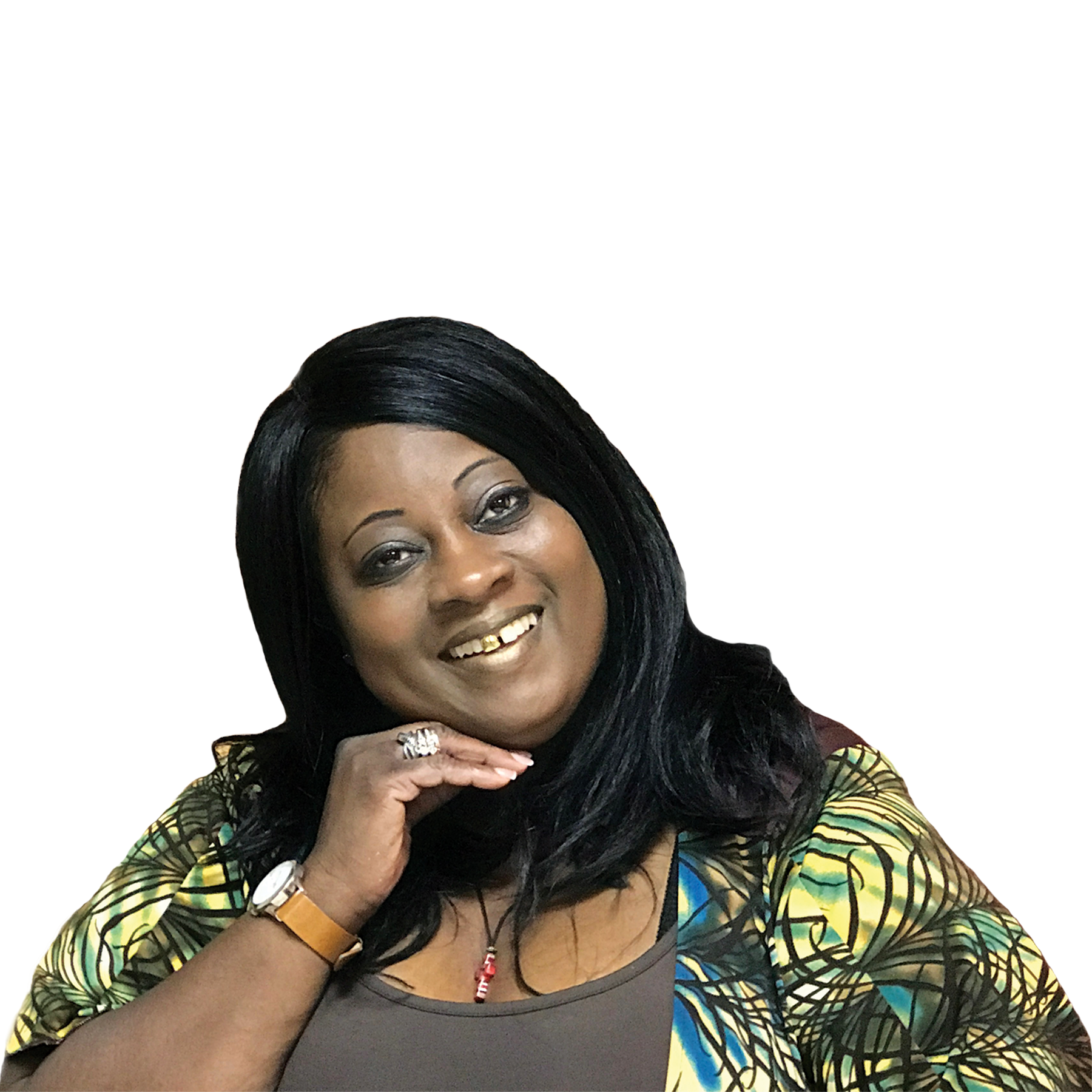 Break Free Release Ministries430 Highway 6 South
Suite 206
Houston Texas 77079 
Phone: 832-263-8759EVENT INFORMATION FORMHost Ministry	Telephone	Name of Senior Pastor	Spouse	Ministry Address	City/St/Zip	Address of Banquet	City/St/Zip	Crusade Coordinator	Contact Phone	Coordinator Address	Cell Phone	Crusade will be held on the following days	M	T	W	Th	Sa	Su	Time worship service is scheduled to begin	AM	PM	Crusade Theme	AM	PM	Seating Capacity/Expected Attendance	Special Guests Attending	Time Praise & Worship will begin	Offertory Period Time	Allotted Speaking Time for Prophetess Sherman	Special Attire (Circle One)	Robe	Full Band Roman Collar	Suit	ACCOMMODATIONSName of Hotel	Phone Number	Hotel Address	Fax Number	Number of Rooms	Distance from the Airport	Distance from Hotel to Venue	Weather Conditions for this Season	Additional Information	Break Free Release Ministries430 Highway 6 South
Suite 206
Houston Texas 77079
Phone: 832-263-8759CRUSADE INFORMATION SHEETProphetess Sherman usually travels by coach. Your responsibility will be for the one coach class ticket. Prophetess usually returns the same night but if she remains overnight please provide one (Non Smoking Suite) with a King Size Bed.If possible, please make arrangements for a representative to meet Prophetess Sherman at the airport gate. We will need assistance in this area.Please have Prophetess Sherman’s hotel room key available for her upon her arrival. After traveling a long distance, we would like to immediately get Prophetess Sherman to her hotel room without having to stop or wait at the hotel desk.Please provide a full-sized or luxury vehicle for pick-up from the airport. Prophetess Sherman normally travels light, but we still need large passenger/ trunk space.In preparation for ministry, Prophetess Sherman prefers quiet time in her hotel room       during the day. Prophetess Sherman does not request a specific honorarium; we believe that a Ministry of your caliber will be fair. For Crusades, Revivals and events in which we will drive, we request a reserved parking space close to the venue/entrance.Prophetess Sherman prefers to drink room temperature water or hot beverage before and after she ministers. 